                                   PLANNING BOARD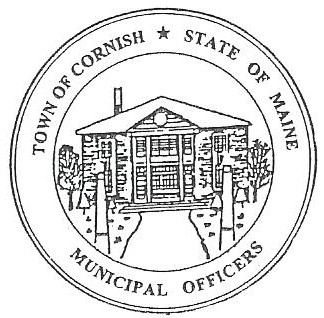                                                  17 Maple Street                                            Cornish, Maine 04020Telephone: 207.625.4324     Fax: 207.625.4416     E-mail: planningboard@cornishme.comMonday, April 3, 2023    BUSINESS MEETING MINUTESCall to OrderChairperson - Les MacMaster called the meeting to order at 6:34 p.m. Present: Chair – Les MacMaster, Vice Chair- Eve Bergstrom Secretary -M. Angel Eastman, Adam Craig, (Associate) Nancy Perkins. Absent: Bob Plourde Guest: CEO- Dan Vaillancourt, Devon Libby Adjustments/Additions to the Agenda: Communication Received/Sent:    People responding to the Associate opening on the Planning Board.Ryan LaneDavid Hall   Review of Minutes:  03-06-23 - approved.  Old Business: New Business: Election of Officers:Chairman – Les MacMasterVice Chairman – Eve BergstromSecretary – M. Angel EastmanZackery Hayes –U-06/009 -185 Main Street - Cuttin’ Above Barber Company – Workshop April 17, 2023Devon Libby - -R02-010C - Wadsworth Lane Building a garage (50 feet x 80 feet) for a maintenance facilityPre – Application Review - Workshop April 17, 2023   Miscellaneous: Public Comment:     Agenda Items for Next Meeting:   Workshop – Monday, April 17, 2023 @ 6:30 P.M.Adjournment:   6:56 p.m.  Respectfully Submitted, 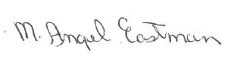 M Angel EastmanCPB Secretary